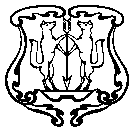 Уведомление о начале разработки схемы теплоснабжения.В соответствии с распоряжением администрации города Енисейска от 23.11.2012 № 1190 «О разработке схемы теплоснабжения города Енисейска и проведении открытого аукциона на проведение работ по разработке схем теплоснабжения города Енисейска», в рамках долгосрочной целевой программы «Энергосбережение и повышение энергетической эффективности в Красноярском крае» на 2010 - 2012 годы и на период до 2020 года утвержденной Постановлением Правительства Красноярского края от 29.07.2010 № 422-п, в соответствии с п.8 требований к порядку разработки и утверждения схем теплоснабжения утвержденных  Постановлением Правительства РФ от 22.02.2012 № 154 «О требованиях к схемам теплоснабжения, порядку их разработки и утверждения», администрация города Енисейска уведомляет о разработке схемы теплоснабжения в городе Енисейске. Определить границы зоны схемы теплоснабжения границами муниципального образования город Енисейск Красноярского края. Глава администрации города                                			 А.В.Авдеев        АДМИНИСТРАЦИЯ           города Енисейска          Красноярского края   Ленина ул., 113, г. Енисейск, 663180   факс: (39-195) 2-39-86   Телефон: (39-195) 2-24-00    E-mail: Eniseyskadm@mail.ru    « 26»      ноября       2012г. №______ 